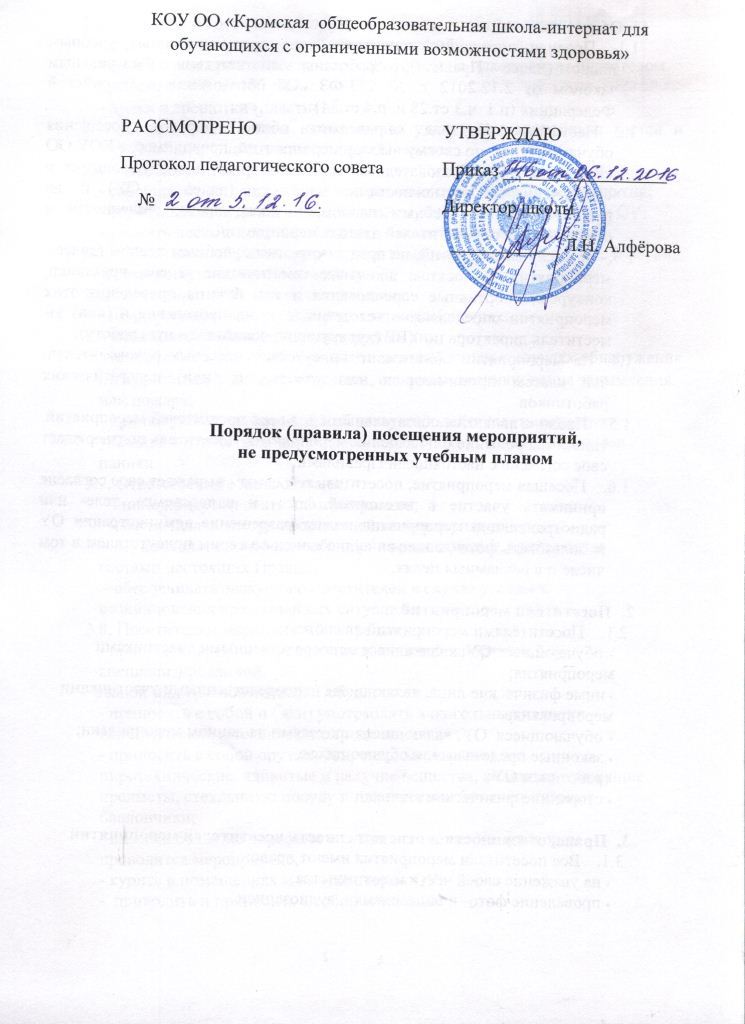 КОУ ОО «Кромская  общеобразовательная школа-интернат для обучающихся с ограниченными возможностями здоровья»Порядок (правила) посещения мероприятий, не предусмотренных учебным планом 1. Общие положения	 Правила посещения мероприятий, не предусмотренных учебным планом (далее - Правила), разработаны в соответствии с Федеральным законом от 2.12.2012 г. № 273-ФЗ «Об образовании в Российской Федерации» (п.1  ч.3 ст.28 и  п.4 ст.34) Настоящие Правила определяют общий порядок посещения обучающимися  по своему выбору мероприятий, проводимых в КОУ ОО «Кромская общеобразовательная школа-интернат для обучающихся с ограниченными возможностями здоровья» (далее – ОУ) и не предусмотренных учебным планом, а также права, обязанности и ответственность посетителей данных мероприятий. К числу мероприятий, не предусмотренных учебным планом (далее - мероприятия), относятся: школьные тематические вечера, праздники, конкурсы, спортивные соревнования и т.п. Формы проведения этих мероприятии определяют ответственные за их проведение и (или) заместитель директора по УВР (курирующий воспитательную работу).На мероприятии обязательно присутствие классных руководителей, чьи классы принимают в нем участие, и (или) педагогических работников Правила являются обязательными для всех посетителей мероприятий. Принимая решение о посещении мероприятия, посетитель подтверждает свое согласие с настоящими Правилами. Посещая мероприятие, посетитель тем самым выражает свое согласие принимать участие в возможной фото- и видеосъемке, теле- или радиотрансляции мероприятия и дает разрешение администрации ОУ использовать фото-, видео- и аудиозаписи со своим присутствием в том числе и в рекламных целях.Посетители мероприятий Посетителями мероприятий являются:обучающиеся ОУ, являющиеся непосредственными участниками мероприятия;иные физические лица, являющиеся непосредственными участниками мероприятия;обучающиеся  ОУ, являющиеся зрителями на данном мероприятии;законные представители обучающихся;работники ОУ;сторонние физические лица.Права, обязанности и ответственность посетителей мероприятий Все посетители мероприятия имеют право:на уважение своей чести и достоинства;проведение фото- и видеосъемки, аудиозаписи. Зрители и гости имеют право приносить с собой и использовать во время проведения спортивных соревнований:- флаги с размером полотнища до 80x100 см на пластиковом пустотелом древке длиной до 100 см;- дудки и трещотки (пластиковые). Ответственные лица имеют право удалять с мероприятия гостей и зрителей, нарушающих настоящие Правила. Все посетители обязаны:- соблюдать настоящие Правила и регламент проведения мероприятия;- бережно относиться к помещениям, имуществу и оборудованию ОУ;- уважать честь и достоинство других посетителей мероприятия. Участники обязаны присутствовать на мероприятии в одежде и обуви, соответствующей его регламенту. Участники, зрители и гости обязаны:- поддерживать чистоту и порядок на мероприятиях;- выполнять требования ответственных лиц;- незамедлительно сообщать ответственным лицам о случаях обнаружения подозрительных предметов, вещей, о случаях возникновения задымления или пожара; - при получении информации об эвакуации действовать согласно указаниям ответственных лиц, соблюдая спокойствие и не создавая паники.3.7. Ответственные лица обязаны:     - лично присутствовать на мероприятии; - обеспечивать доступ посетителей на мероприятие; - осуществлять контроль соблюдения участниками, зрителями и гостями настоящих Правил; - обеспечивать эвакуацию посетителей в случае угрозы и возникновения чрезвычайных ситуации. 3.8. Посетителям мероприятий запрещается: - присутствовать на мероприятии в пляжной, спортивной, специализированной, рваной или грязной одежде и обуви; - приносить с собой и (или) употреблять алкогольные напитки, наркотические и токсические средства; - приносить с собой оружие, огнеопасные, взрывчатые, пиротехнические, ядовитые и пахучие вещества, колющие и режущие предметы, стеклянную посуду и пластиковые бутылки, газовые баллончики; - вносить большие портфели и сумки в помещение, в котором проводится мероприятие;  - курить в помещениях и на территории ОУ; -  приводить и приносить с собой животных;  - проникать в служебные и производственные помещения ОУ, шахты эвакуационных лестниц, раздевалки (не предоставленные для посетителей) и другие технические помещения; - забираться на ограждения, парапеты, осветительные устройства, несущие конструкции, повреждать оборудование и элементы оформления мероприятия; - совершать поступки, унижающие или оскорбляющие человеческое достоинство других посетителей, работников ОО, службы охраны;  - наносить любые надписи в здании ОО, а также на прилегающих к ОО тротуарных и автомобильных дорожках и на внешних стенах ОО; - использовать площади ОО для занятий коммерческой, рекламной и иной деятельностью, независимо от того связано ли это с получением дохода или нет; - осуществлять агитационную или иную деятельность, адресованную неограниченному кругу лиц, выставлять напоказ знаки или иную символику, направленную на разжигание расовой, религиозной, национальной розни оскорбляющую посетителей, работников ОУ, службу охраны; - проявлять неуважение к посетителям, работникам ОУ, службе охраны; - приносить с собой напитки и еду (в том числе мороженое). 3.9. Посетители, нарушившие настоящие Правила, могут быть не допущены к другим мероприятиям, проводимым в ОО.3.10. Посетители, причинившие ОУ ущерб, компенсируют его, а также несут иную ответственность в случаях, предусмотренных действующим законодательством.         4.Порядок посещения мероприятий4.1.Вход для посетителей в помещение, в котором проводится мероприятие, открывается за 20 минут до его начала.4.2. Вход посетителей на мероприятие после его начала разрешается только по согласованию с ответственным лицом.4.3.Участники и зрители проходят на мероприятие в соответствии с его регламентом.4.4. Посетители неопрятного вида на мероприятие не допускаются (администрация ОО оставляет за собой право оценивать соответствие внешнего вида посетителей формату и имиджу мероприятия).4.5. Доступ на мероприятие запрещен агрессивно настроенным лицам, а также лицам в состоянии алкогольного или наркотического опьянения, факт которого определяют ответственные лица.РАССМОТРЕНО	Протокол педагогического совета     №  _________________УТВЕРЖДАЮПриказ __________________Директор школы  ____________ Л.Н. Алфёрова 